LIV – Listor i vården - AnvändareLIV är en applikation för arbetslistor med patientuppgifter som används i vården. LIV ersätter möjligheten att spara sådana listor i G-katalogen. Applikationen kräver att man har behörighet till varje enskild lista. Behörighet tilldelas av administratör. För att komma in i applikationen krävs SITHS-inlogg.LIV nås via https://liv.regionhalland.seÖppna specifik listaLogga in i LIV med SITHS-kort. Startsidan öppnas med de senast visade listorna för den inloggade användaren. Välj flik Mina listor alt finns listan på startsidan.Klicka på Visa till vänster om lista som ska öppnas.Sortera i listaKlicka på den kategori som listan ska sorteras i, se exempel nedan. Sortering sker i t ex alfabetsordning eller datumordning beroende på format för kategorin.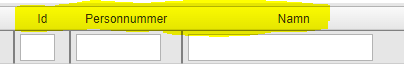 Trycker på aktuell kategori igen och kolumnen sorteras i omvänd ordning. Vid tryck en tredje gång försvinner sorteringen. Sök på specifikt värdeSkriv in önskat värde i rutan ovanför aktuell kolumn och tryck Enter.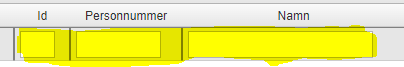 Endast rader med det önskade värdet ses i listan.För att ta bort sökningen raderas det inskrivna värdet ovanför aktuell kolumn, tryck Enter och listan återställs. Redigera poster på specifik radNär lista är vald, tryck Visa till vänster om rad som ska redigeras. Rutan Redigera rad öppnas.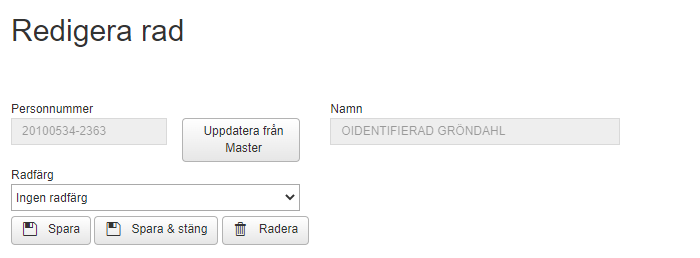 Ändra de poster som är aktuella och tryck Spara (fönstret fortfarande öppet och fler redigeringar kan göras) eller Spara & Stäng (fönstret stängs) när du är klar med redigeringen av raden.Fönstret stängs och listan syns igen med de redigeringar som är gjorda. Radera rad i listaNär lista är vald, tryck Visa till vänster om rad som ska redigeras. Rutan Redigera rad öppnas.Klicka på knappen Radera. Kontrollfrågan ”Är du säker på att du vill radera raden?” dyker upp. Svara OK eller Avbryt.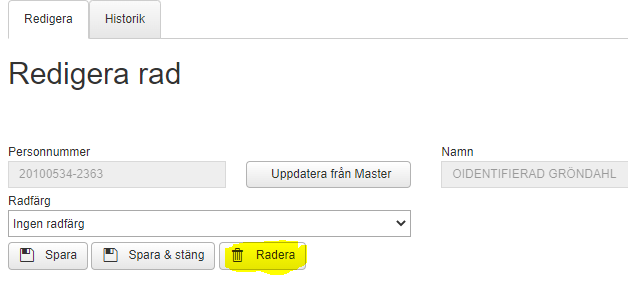 Återställ raderad radVälj aktuell lista. Tryck på den blå knappen med ”tratten” för filtreringsfunktion, välj Ja och tryck Apply.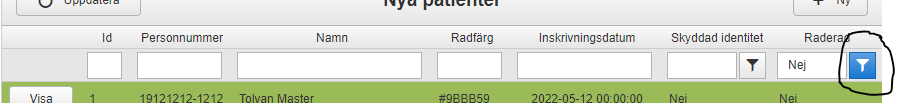 Den/de rader som är raderade ses. Tryck Visa till vänster om den rad som ska återställas. Tryck på knappen Återaktivera. Kontrollfrågan ”Är du säker på att vill återaktivera raden – svara OK eller Avbryt.Tryck Spara & Stäng. För att återgå till listan, tryck på den blå filtreringsknappen igen och tryck Nej. Ursprungslistan syns igen. Lägg till radKlicka på +Ny i listvyn i aktuell lista. 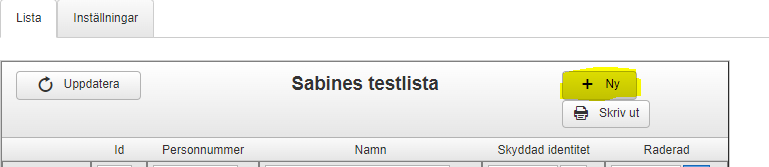 Fönstret Redigera rad öppnas och personnummer eller reservnummer skrivs in i avsedd ruta. Tryck på knappen Hämta från Master.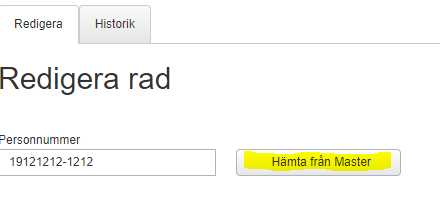 Rutor öppnas, i enlighet med kolumner som finns i listan, med möjlighet att fylla i värden enligt önskemål. Tryck Spara (fönstret fortfarande öppet för ytterligare redigering) eller Spara & Stäng (fönstret stängs).Listan visas i sin helhet med ny rad tillagd. När en patient med reservnummer får riktigt personnummer uppdateras det automatiskt när fönstret Redigera rad (max en gång/dygn) öppnas. Det går också att trycka Uppdatera från Master för att själv uppdatera.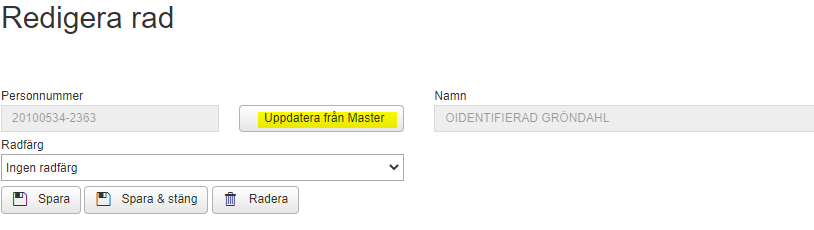 I de fall patienten har skyddad identitet ses detta tydligt med röd text när patient med sådana uppgifter läggs på listan.Redigera kolumnGå in på aktuell lista via Mina listor och klicka på Visa till vänster om aktuell lista. Klicka på fliken Inställningar ovanför listan. 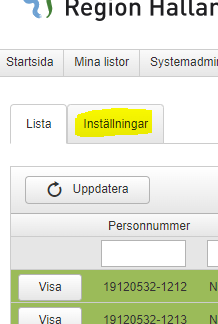 Klicka på Visa till vänster om kolumnen som ska redigeras. Fönstret Redigera kolumn visas.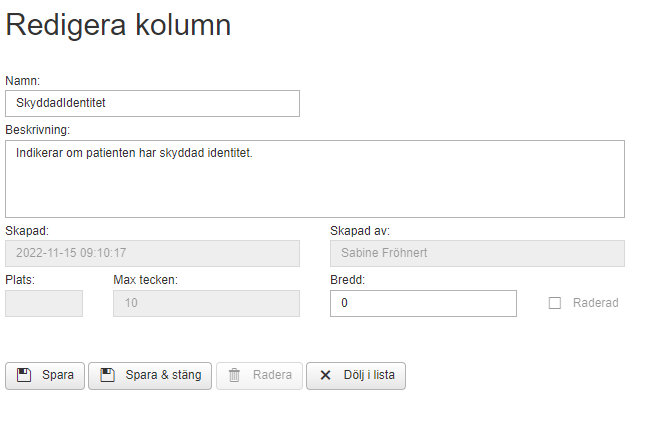 Gör aktuella ändringar och tryck Spara eller Spara & Stäng.Det går att välja var i listan man vill att kolumnen ska ligga. Välj fliken Inställningar i aktuell lista. Valen som finns ligger längst till höger vid varje rad. 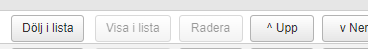 Lägg till kolumnTa fram aktuell lista via Mina listor och att trycka Visa till vänster om aktuell lista. Välj fliken Inställningar.Tryck på +Ny. Fönstret Redigera kolumn öppnas där man fyller i önskade värden och trycker Spara eller Spara & Stäng. 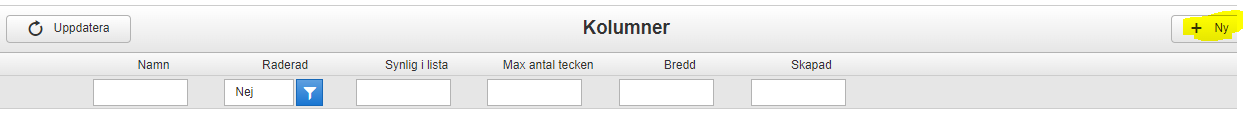 Radera kolumnTa fram aktuell lista via Mina listor och att trycka Visa till vänster om aktuell lista. Välj fliken Inställningar. Klicka på Visa till vänster om kolumn som ska redigeras. Redigera kolumn öppnas och tryck på knappen Radera.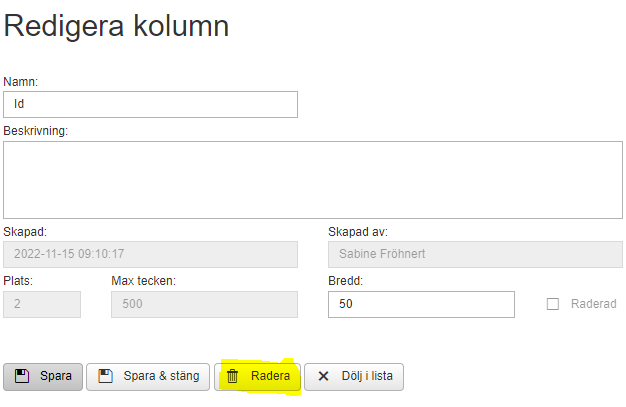 Kontrollfrågan ”Är du säker på att du vill radera kolumnen”, svara OK eller Avbryt.Återgång till kolumnlistan och kolumnen står som raderad Ja. Raderad kolumn kan alltid återställas. Återställa raderad kolumnTa fram aktuell lista via Mina listor och att trycka Visa till vänster om aktuell lista. Klicka på fliken Inställningar för aktuell lista.Tryck på den blå filtreringstratten under Raderad, klicka Ja och sedan Apply varvid alla raderade kolumner syns. Tryck på Visa till vänster om den kolumn som ska återställas. Fönstret Redigera kolumn öppnas. Tryck Återaktivera.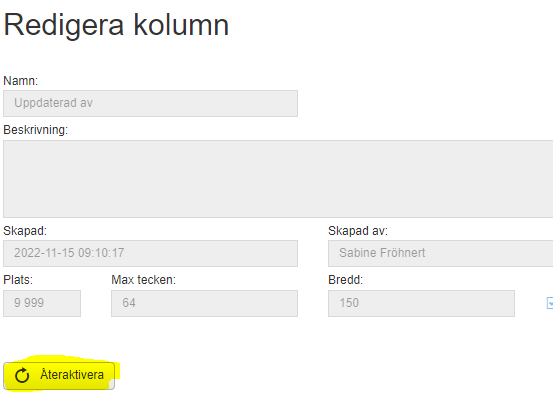 På kontrollfrågan ”Är du säker på att du vill återaktivera kolumnen?” väljer man OK eller Avbryt. Meddelande om att kolumnen är återaktiverad dyker upp och listan över raderade syns igen, men nu utan kolumnen som återaktiverats. Tryck på den blå filtreringstratten, välj Nej och sedan Apply. Listan över aktuella kolumner för specifik lista syns igen.Skriva ut listaGå in på Mina listor och klicka på Visa till vänster om listan som ska skrivas ut. Välj Skriv ut.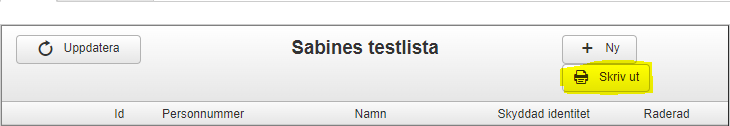 Välj layout Stående eller Landskap (liggande) om utskriftsformat ska ändras. Vid behov av ytterligare anpassningar av utskriften – välj Fler inställningar. 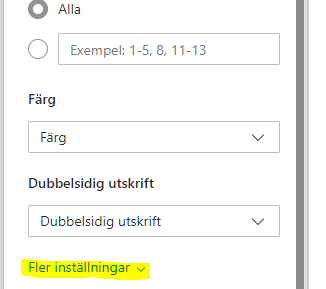 Flera anpassningar kan göras och under t ex Skala (%) kan utskriften anpassas utefter önskemål så att alla kolumner kommer med på utskriften. 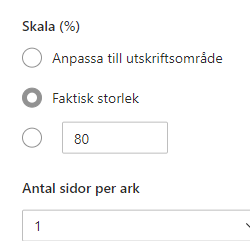 Välj Skriv ut.Sabine FröhnertDatumVersionHuvudjournal och hälsoinformatik2022-11-031.0